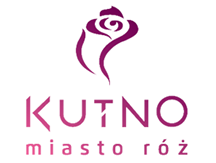 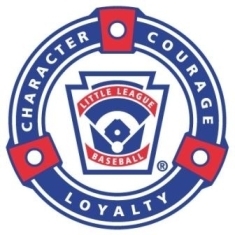 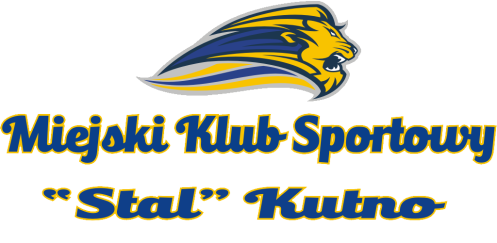 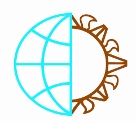 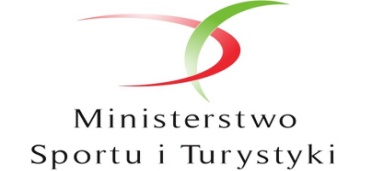 ---------------------------------------------------------------------------------------------------------------------------------------XIV MIĘDZYNARODOWY MEMORIAŁ im. EDWARDA PISZKA W BASEBALLU, PISZEK CUP 2018, KUTNO 15 – 18.08.2018Patron imprezy:,Prezydent Miasta Kutno, Starosta Powiatu Kutnowskiego, Fundacja KopernikańskaMiasto Kutno serdecznie zaprasza na XIV MIĘDZYNARODOWY MEMORIAŁ im. EDWARDA PISZKA w baseballu, który odbędzie się w dniach 15 – 18.08.2018 r. w Kutnie.Organizator: 	MKS „Stal” BiS KutnoPartnerzy:  Prezydent Miasta Kutno, Starosta Powiatu Kutnowskiego, Polska Fundacja Kopernikańska, Mała Liga Baseballu w Kutnie, Ministerstwo Sportu i TurystykiMiejsce:	Europejskie Centrum szkolenia Małej Ligi w KutnieUczestnicy:  U – 12MKS STAL BiS KUTNO	 	- POLSKABK VILNIUS  				- LITWARADVILISKIS BASEBALL CLUB	- LITWAHROSI BRNO 				- CZECHYRS MIŃSK 				- BIAŁORUŚ  	DEMONY MIEJSKA GÓRKA 		- POLSKADARNITSA TIGRA 			- UKRAINABRABANT UNITED 			- HOLANDIAU – 16MKS STAL BiS KUTNO 		- POLSKAKADRA ŚLĄSKA 			- POLSKABK VILNIUS				- LITWA RADVILISKIS BASEBALL CLUB	- LITWABRABANT UNITED 			- HOLANDIATEAM BERLIN – BRANDENBURG 	- NIEMCYSŁOWACJA 				- SŁOWACJARS MIŃSK 				- BIAŁORUŚKoszt uczestnictwa:	20 euro od osoby za jeden osobodzień. W cenie wliczone jest zakwaterowanie w internatach, 	całodzienne wyżywienie, piknik baseballowy, atrakcje wodne w Aquaparku.Drużyna: Wiek zawodników:	kategoria senior league U – 16 (2002, 2003, 2004, 2005)                           				kategoria litte league U – 12 (2006,2007,2008,2009)Drużyna może liczyć maksymalnie 14 zawodników i 3 trenerów/opiekunów. Listy uczestników: zawodników, trenerów/opiekunów, kierowców prosimy wysłać  do organizatora do dn. 30.07.2018 na odpowiednim formularzu.Przyjazd uczestników w dniu 14.08.2018 do godziny 19.00. (można przyjechać 13.08 i wyjechać 19.08 za dodatkowa opłatą)Zakwaterowanie i wyżywienie:Zakwaterowanie drużyn w internatach Europejskiego Centrum szkolenia Małej Ligi w Kutnie,     99 – 300 Kutno, Aleja Małej Ligi 1 oraz Bursie Nr 1 w Kutnie, ul. Kościuszki 24. Na centrum każdy zespół ma do dyspozycji jeden pawilon w którym jest sala dla 14 zawodników z piętrowymi łóżkami, trzy osobowy pokój trenerów z łazienką, wspólne prysznice i sanitariaty dla zawodników. Drużyny które będą zakwaterowane w Bursie maja do dyspozycji pokoje trzy osobowe i zbiorowe sanitariaty i łazienki.Wyżywienie zapewnia firma cateringowa z dowozem na miejsce rozgrywek (śniadanie, obiad i kolację).							Dyrektor turnieju							Rafał Gajdziński 							Dyrektor sportowy turnieju							Andrzej Pietrzak 